AI Generative Tool ProfileDirections: Choose a piece of generative AI from the AI Tool Links page or from an online search. Next, complete the “Blank Template” below. An example has been completed based on ChatGPT.Blank TemplateExample TemplateName of Tool:Link to Tool:Type of Content Generated by the Tool:500-character Explanation for How to Use the Tool:Screenshot of the Tool’s Logo or Interface:Name of Tool:ChatGPT 3.5Link to Tool:https://chat.openai.com/ Type of Content Generated by the Tool:Generates text-based content500-character Explanation for How to Use the Tool:Users enter a prompt into the text field at the bottom of the screen and ChatGPT responds to it. ChatGPT records the users’ prompts and its responses to them, and users can share the prompts with a unique link. ChatGPT is not connected to the Internet, and it will only reference content available prior to September 2021. This means ChatGPT does not have any information after that date. Screenshot of the Tool’s Logo or Interface: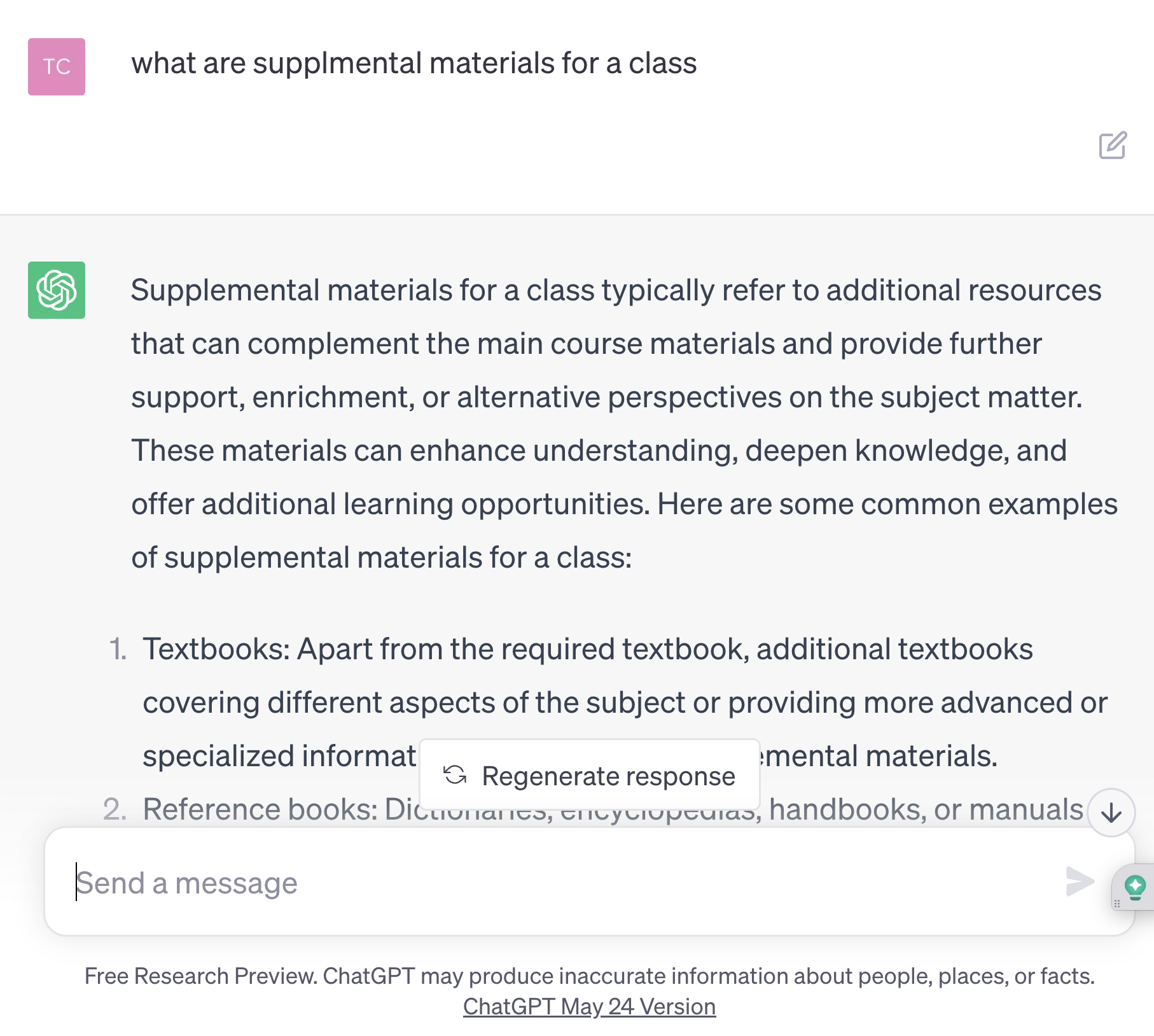 